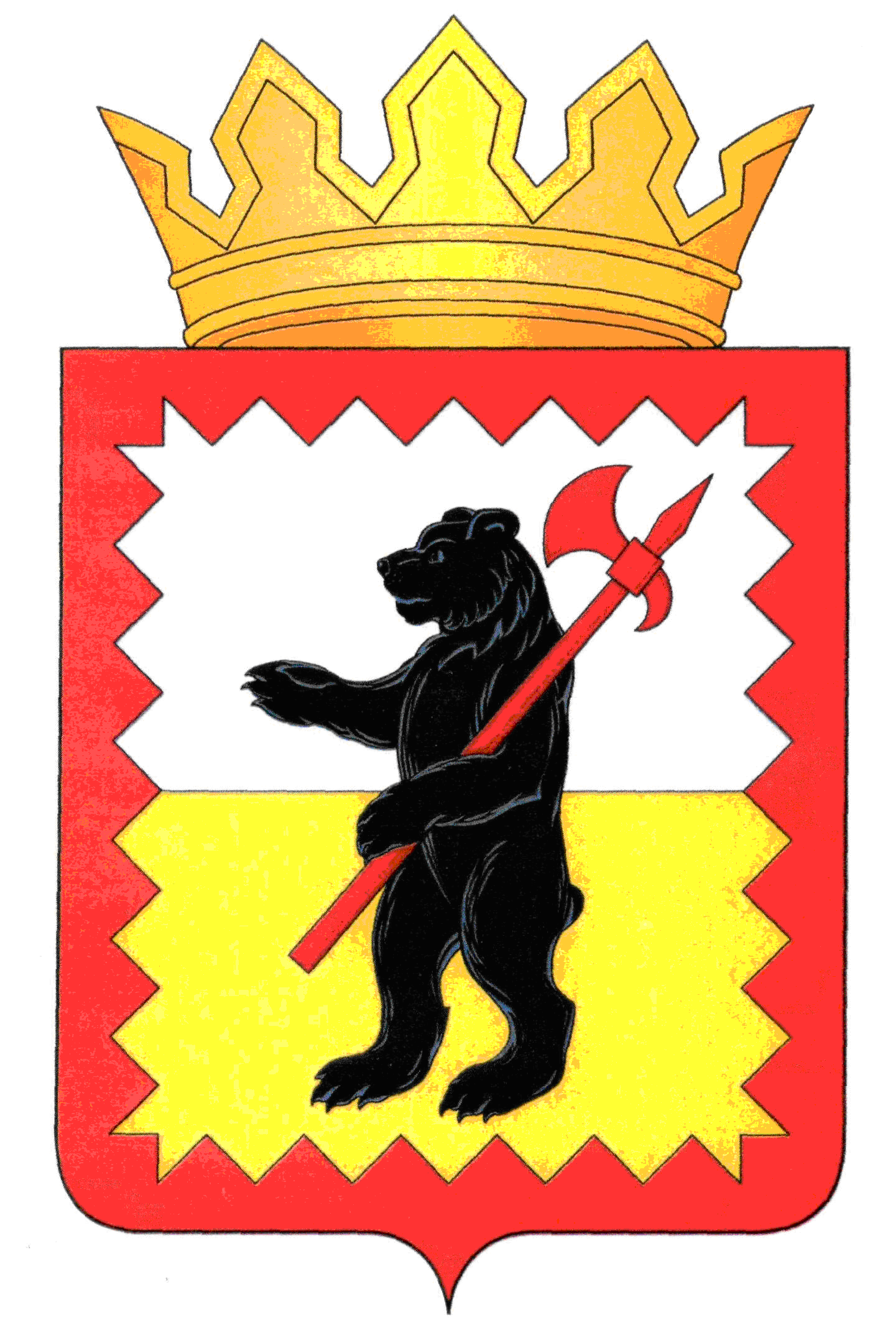 КАЛУЖСКАЯ  ОБЛАСТЬМАЛОЯРОСЛАВЕЦКАЯ  РАЙОННАЯ  АДМИНИСТРАЦИЯ МУНИЦИПАЛЬНОГО РАЙОНА“МАЛОЯРОСЛАВЕЦКИЙ РАЙОН”ПОСТАНОВЛЕНИЕот 09.02.2016г. 						                  	             № 98В соответствии с Федеральным законом от 12.02. 1998 № 28-ФЗ  «О гражданской обороне», постановлением Правительства Российской Федерации от 26.11.2007 № 804 «Об утверждении Положения о гражданской обороне в Российской Федерации», руководствуясь ст. 32 Устава муниципального района «Малоярославецкий район», Малоярославецкая районная администрация муниципального района ПОСТАНОВЛЯЕТ:  1. Утвердить Положение об организации и ведении гражданской обороны в муниципальном районе  «Малоярославецкий район» (Приложение №1).2. Заведующему отделом по ГО и ЧС, МОБ работе и экологического контроля Неясову В.Н. ежегодно, в срок до 25 декабря, по согласованию с руководителями организаций расположенными на территории  корректировать План гражданской обороны и защиты населения муниципального района «Малоярославецкий район».3. Постановление Малоярославецкой районной администрации от 14.05.2009 
№ 552 «Об организации и ведении гражданской обороны на территории муниципального района «Малоярославецкий район» считать утратившим силу.4. Отделу организационно-контрольной работы, взаимодействия с поселениями и представительными органами власти (Бережанская Т.Н.) довести настоящее постановление, до муниципального образования ГП «Город Малоярославец», руководителей организаций и предприятий, расположенных на территории муниципального района «Малоярославецкий район».5. Отделу информационных технологий (Михайленко Е.И.) разместить настоящее постановление на официальном сайте Малоярославецкой районной администрации муниципального района «Малоярославецкий район».6. Настоящее постановление опубликовать в средствах массовой информации.7. Контроль исполнения настоящего постановления возложить на заместителя Главы администрации по строительству, жилищно-коммунальному хозяйству и аграрному комплексу Якименко О.А.8. Настоящее постановление вступает в силу с момента его подписания.  Глава Малоярославецкой районной администрации муниципального района«Малоярославецкий район»                                                                            А.В. ИвановПОЛОЖЕНИЕОБ ОРГАНИЗАЦИИ И ВЕДЕНИИ ГРАЖДАНСКОЙ ОБОРОНЫВ МУНИЦИПАЛЬНОМ РАЙОНЕ «МАЛОЯРОСЛАВЕЦКИЙ РАЙОН»1. Настоящее Положение разработано в соответствии с Федеральным законом от 
12 февраля 1998г. N 28-ФЗ "О гражданской обороне" (Собрание законодательства Российской Федерации, 1998, N 7, ст. 799; 2002, N 41, ст. 3970; 2004, N 25, ст. 2482; 2007, N 26, ст. 3076), Положением о Министерстве Российской Федерации по делам гражданской обороны, чрезвычайным ситуациям и ликвидации последствий стихийных бедствий, утвержденным Указом Президента Российской Федерации от 11 июля 2004г. 
N 868 "Вопросы Министерства Российской Федерации по делам гражданской обороны, чрезвычайным ситуациям и ликвидации последствий стихийных бедствий" (Собрание законодательства Российской Федерации, 2004, N 28, ст. 2882; 2005, N 43, ст. 4376; 2008, 
N 17, ст. 1814), постановлением Правительства Российской Федерации от 26 ноября . N 804 "Об утверждении Положения о гражданской обороне в Российской Федерации" (Собрание законодательства Российской Федерации, 2007, N 49, ст. 6165), постановлением Губернатора Калужской области от 02.09.2008г. №271 «Об утверждении Положения об организации и ведении гражданской обороны в Калужской области» в редакции постановления Губернатора Калужской области от 02.12.2015г. №544  и определяет организацию и основные направления подготовки к ведению и ведения гражданской обороны, а также основные мероприятия по гражданской обороне в муниципальном районе «Малоярославецкий район».2. Мероприятия по гражданской обороне организуются в муниципальном районе «Малоярославецкий район» в рамках подготовки к ведению и ведения гражданской обороны в муниципальном районе и организациях расположенных на территории муниципального района «Малоярославецкий район».3. Подготовка к ведению гражданской обороны заключается в заблаговременном выполнении мероприятий по подготовке к защите населения, материальных и культурных ценностей от опасностей, возникающих при военных конфликтах или вследствие этих конфликтов, а также при возникновении чрезвычайных ситуаций природного и техногенного характера и осуществляется на основании годовых и перспективных планов, предусматривающих основные мероприятия по вопросам гражданской обороны, предупреждения и ликвидации чрезвычайных ситуаций (далее - план основных мероприятий) муниципального района «Малоярославецкий район».4. План основных мероприятий муниципального района «Малоярославецкий район» на год разрабатывается отделом по ГО и ЧС, МОБ. работе и экологического контроля администрации муниципального района «Малоярославецкий район», согласовывается с Главным Управлением МЧС России по Калужской области и утверждается Главой администрации муниципального района «Малоярославецкий район».План основных мероприятий на год, организаций расположенных на территории  муниципального района «Малоярославецкий район», разрабатывается структурным подразделением или работником организации, уполномоченным на решение задач в области гражданской обороны, согласовывается с отделом по ГО и ЧС, МОБ работе и экологического контроля администрации муниципального района «Малоярославецкий район», а организацией, находящейся в ведении федерального органа исполнительной власти, дополнительно согласовывается с соответствующим федеральным органом исполнительной власти и утверждается руководителем организации.Планирование основных мероприятий по подготовке к ведению и ведению гражданской обороны производится с учетом всесторонней оценки обстановки, которая может сложиться на территории муниципального района  в результате применения современных средств поражения при военных конфликтах или вследствие этих конфликтов, а также в результате возможных террористических актов и чрезвычайных ситуаций.5. Подготовка к ведению гражданской обороны в муниципальном районе «Малоярославецкий район» (далее - план гражданской обороны) и в организациях, расположенных на территории  района, определяется положением об организации и ведении гражданской обороны в муниципальном районе «Малоярославецкий район» (организациях) и заключается в планировании мероприятий по защите населения (работников), материальных и культурных ценностей на территории муниципального района «Малоярославецкий район» (организаций) от опасностей, возникающих при военных конфликтах или вследствие этих конфликтов, а также при возникновении чрезвычайных ситуаций природного и техногенного характера.Ведение гражданской обороны в муниципальном районе «Малоярославецкий район» осуществляется на основе Плана гражданской обороны и защиты населения муниципального района «Малоярославецкий район», а в организациях на основе планов гражданской обороны организаций и заключается в выполнении мероприятий по защите работников, материальных и культурных ценностей на территории муниципального образования (организации) от опасностей, возникающих при военных конфликтах или вследствие этих конфликтов, а также при возникновении чрезвычайных ситуаций природного и техногенного характера.6. План гражданской обороны определяет объем, организацию, порядок, способы и сроки выполнения мероприятий по приведению гражданской обороны в установленные степени готовности при переводе ее с мирного на военное время и в ходе ее ведения, а также при возникновении чрезвычайных ситуаций природного и техногенного характера.7. Администрация муниципального района «Малоярославецкий район» и организации в целях решения задач в области гражданской обороны в соответствии с полномочиями в области гражданской обороны создают и содержат силы, средства, объекты гражданской обороны, запасы материально-технических, продовольственных, медицинских и иных средств, планируют и осуществляют мероприятия по гражданской обороне.В состав сил гражданской обороны. входят противопожарные подразделения, профессиональные и нештатные аварийно-спасательные формирования, нештатные формирования гражданской обороны.8. По решению администрации муниципального района «Малоярославецкий район» и руководителей организаций создаются спасательные службы (медицинская, противопожарная, коммунально-техническая, автотранспортная, защиты животных и растений, срочного захоронения трупов людей и животных),  организация и порядок деятельности которых, определяются создающими их органами и организациями в соответствующих положениях о спасательных службах.В состав спасательной службы муниципального района «Малоярославецкий район» (организации) входят органы управления, силы и средства гражданской обороны, предназначенные для проведения мероприятий по гражданской обороне, всестороннего обеспечения действий аварийно-спасательных формирований и выполнения других неотложных работ при военных конфликтах или вследствие этих конфликтов, а также при ликвидации последствий чрезвычайных ситуаций природного и техногенного характера.Вид и количество спасательных служб определяются на основании расчета объема и характера выполняемых в соответствии с планами гражданской обороны и защиты населения задач.Положение о спасательной службе муниципального района «Малоярославецкий район» разрабатывается отделом по ГО и ЧС, МОБ работе и экологического контроля, согласовывается с руководителем соответствующей спасательной службы Калужской области и утверждается Главой администрации муниципального района «Малояросла-вецкий район».Положение о спасательной службе организации разрабатывается организацией и согласовывается с администрация муниципального района «Малоярославецкий район», руководителем соответствующей спасательной службы муниципального района «Малоярославецкий район» и утверждается руководителем организации.Методическое руководство созданием и обеспечением готовности сил и средств гражданской обороны в муниципальном районе «Малоярославецкий район» и организациях, расположенных на территории муниципального района «Малоярославецкий район», а также контроль в этой области осуществляются ГУ МЧС России по Калужской области.9. Для планирования, подготовки и проведения эвакоприемных  мероприятий администрацией муниципального района «Малоярославецкий район» в мирное время создается эвакоприемная комиссии. Эвакоприемная комиссии возглавляются одним из заместителей Главы администрации муниципального района «Малоярославецкий район». Деятельность эвакоприемной комиссии регламентируется положением об эвакоприёмной комиссии, утверждаемая  руководителем гражданской обороны - Главой администрации муниципального района «Малоярославецкий район».10. Силы гражданской обороны в мирное время могут привлекаться для участия в мероприятиях по предупреждению и ликвидации чрезвычайных ситуаций природного и техногенного характера.Решение о привлечении в мирное время сил и средств гражданской обороны для ликвидации последствий чрезвычайных ситуаций принимают руководитель гражданской обороны муниципального района «Малоярославецкий район» и организаций в отношении созданных ими сил гражданской обороны.11. Руководство гражданской обороной на территории муниципального района «Малоярославецкий район» осуществляет Глава администрации муниципального района «Малоярославецкий район», а в организациях - их руководители.Глава администрации муниципального района «Малоярославецкий район» и руководители организаций несут персональную ответственность за организацию и проведение мероприятий по гражданской обороне и защите населения (статья 11 Федерального закона от 12 февраля 1998 г. N 28-ФЗ).12. Органом, осуществляющим управление гражданской обороной в муниципальном районе «Малоярославецкий район»  является отдел по ГО и ЧС, МОБ работе и экологического контроля районной администрации, а в организациях – структурные подразделения (работники), уполномоченные на решение задач в области гражданской обороны (далее - структурные подразделения (работники) по гражданской обороне).Администрация муниципального района «Малоярославецкий район» в лице отдела по ГО и ЧС, МОБ работе и экологического контроля и организации осуществляют комплектование (назначение) структурных подразделений (работников) по гражданской обороне, разрабатывают и утверждают их функциональные обязанности и штатное расписание.Заведующий отделом по ГО и ЧС, МОБ работе и экологического контроля подчиняется непосредственно Главе администрации муниципального района «Малоярославецкий район», а руководители структурных подразделений (работники) по гражданской обороне - руководителю организации на базе которых они созданы.13. В целях обеспечения организованного и планомерного осуществления мероприятий по гражданской обороне, в том числе своевременного оповещения населения о прогнозируемых и возникших опасностях в мирное и военное время, на территории муниципального района «Малоярославецкий район» организуется сбор информации в области гражданской обороны (далее - информация) и обмен ею.В муниципальном районе «Малоярославецкий район» сбор и обмен информацией осуществляет отдел по ГО и ЧС, МОБ работе и экологического контроля районной администрации, и организации, отнесенные в установленном порядке к категориям по гражданской обороне и эксплуатирующие опасные производственные объекты I и II классов опасности, а также организации, эксплуатирующие опасные производственные объекты III класса опасности, отнесенные в установленном порядке к категориям по гражданской обороне.14. Мероприятия по гражданской обороне в муниципальном районе «Малоярославецкий район» и в организациях осуществляются в соответствии с Конституцией Российской Федерации, федеральными законами, нормативными правовыми актами Президента Российской Федерации и Правительства Российской Федерации, нормативными правовыми актами МЧС России, Губернатора Калужской области и настоящим Положением.15. Администрация муниципального района «Малоярославецкий район»  в целях решения задач в области гражданской обороны планирует и осуществляет следующие основные мероприятия:15.1. По подготовке населения в области гражданской обороны:- разработка с учетом особенностей муниципального района «Малоярославецкий район» и на основе примерных программ, утвержденных органом исполнительной власти Калужской области, примерных программ подготовки работающего населения, должностных лиц и работников гражданской обороны, личного состава формирований и служб муниципального района «Малоярославецкий район»;- организация и подготовка населения муниципального района «Малоярославецкий район» способам защиты от опасностей, возникающих при военных конфликтах или вследствие этих конфликтов, а также при возникновении чрезвычайных ситуаций природного и техногенного характера;- подготовка личного состава формирований и служб муниципального района «Малоярославецкий район»;- проведение учений и тренировок по гражданской обороне;- организационно-методическое руководство и контроль за подготовкой работников, личного состава формирований и служб организаций, находящихся на территории муниципального района «Малоярославецкий район»;- обеспечение повышения квалификации должностных лиц и работников гражданской обороны муниципальных образований в образовательных учреждениях дополнительного профессионального образования, имеющих соответствующую лицензию;- пропаганда знаний в области гражданской обороны.15.2. По оповещению населения об опасностях, возникающих при военных конфликтах или вследствие этих конфликтов, а также при возникновении чрезвычайных ситуаций природного и техногенного характера:- поддержание в состоянии постоянной готовности системы централизованного оповещения населения, осуществление ее реконструкции и модернизации;- установка специализированных технических средств оповещения и информирования населения в местах массового пребывания людей;- комплексное использование средств единой сети электросвязи Российской Федерации, сетей и средств радио-, проводного и телевизионного вещания и других технических средств передачи информации;- сбор информации в области гражданской обороны и обмен ею.15.3. По проведению эвакоприемных мероприятий на территории на территории муниципального района «Малоярославецкий район»:- организация планирования, подготовки и проведения эвакоприемных мероприятий  населения, материальных и культурных ценностей из зон возможных сильных разрушений, возможного радиоактивного и химического заражения (загрязнения), а также рассредоточение работников организаций, продолжающих свою производственную деятельность в военное время, и работников организаций, обеспечивающих выполнение мероприятий по гражданской обороне;- подготовка безопасных районов на территории муниципального района «Малоярославецкий район» для размещения эвакуируемого населения, материальных и культурных ценностей, подлежащих эвакуации;- создание и организация деятельности эвакоприемных  органов, а также подготовка их личного состава.15.4. По предоставлению населению средств индивидуальной и коллективной защиты:- организация контроля за поддержанием в состоянии постоянной готовности к использованию по предназначению и техническое обслуживание защитных сооружений гражданской обороны и их технических систем;- приспособление в мирное время и при переводе гражданской обороны с мирного на военное время заглубленных помещений, и других сооружений подземного пространства для укрытия населения;- планирование и организация строительства недостающих защитных сооружений гражданской обороны в военное время;- обеспечение укрытия населения в защитных сооружениях гражданской обороны;- накопление, хранение, освежение и использование по предназначению средств индивидуальной защиты населения;- обеспечение выдачи населению средств индивидуальной защиты и предоставления средств коллективной защиты в установленные сроки.15.5. По световой и другим видам маскировки:- определение перечня объектов, подлежащих маскировке;- создание и поддержание в состоянии постоянной готовности к использованию по предназначению запасов материально-технических средств, необходимых для проведения мероприятий по световой и другим видам маскировки;15.6. По проведению аварийно-спасательных и других неотложных работ в случае возникновения опасностей для населения при военных конфликтах или вследствие этих конфликтов, а также при чрезвычайных ситуациях природного и техногенного характера:- создание, оснащение и подготовка необходимых сил и средств гражданской обороны для проведения аварийно-спасательных и других неотложных работ, а также планирование их действий;- создание и поддержание в состоянии постоянной готовности к использованию по предназначению запасов материально-технических, продовольственных, медицинских и иных средств для всестороннего обеспечения аварийно-спасательных и других неотложных работ.15.7. По первоочередному жизнеобеспечению населения, пострадавшего при военных конфликтах или вследствие этих конфликтов, а также при чрезвычайных ситуациях природного и техногенного характера:- планирование и организация основных видов первоочередного жизнеобеспечения населения;- создание и поддержание в состоянии постоянной готовности к использованию по предназначению запасов материально-технических, продовольственных, медицинских и иных средств;- нормированное снабжение населения продовольственными и непродовольствен-ными товарами;- предоставление населению коммунально-бытовых услуг;- проведение санитарно-гигиенических и противоэпидемических мероприятий среди пострадавшего населения;- проведение лечебно-эвакуационных мероприятий;- развертывание необходимой лечебной базы в безопасном районе, организация ее энерго- и водоснабжения;- оказание населению первой помощи;- определение численности населения, оставшегося без жилья;- инвентаризация сохранившегося и оценка состояния поврежденного жилого фонда, определения возможности его использования для размещения пострадавшего населения;- размещение пострадавшего населения в домах отдыха, пансионатах и других оздоровительных учреждениях, временных жилищах (сборных домах, палатках, землянках и т.п.), а также подселение его на площади сохранившегося жилого фонда;- предоставление населению информационно-психологической поддержки.15.8. По борьбе с пожарами, возникшими при военных конфликтах или вследствие этих конфликтов:- создание и организация деятельности муниципальной пожарной охраны, организация ее подготовки в области гражданской обороны и взаимодействия с другими видами пожарной охраны;- организация тушения пожаров в районах проведения аварийно-спасательных и других неотложных работ и в организациях, отнесенных в установленном порядке к категориям по гражданской обороне, в военное время;- заблаговременное создание запасов химических реагентов для тушения пожаров.15.9. По обнаружению и обозначению районов, подвергшихся радиоактивному, химическому, биологическому и иному заражению (загрязнению):- организация создания и обеспечение готовности сети наблюдения и лабораторного контроля гражданской обороны на базе организаций, расположенных на территории муниципального района «Малоярославецкий район», имеющих специальное оборудование (технические средства) и работников, подготовленных для решения задач по обнаружению и идентификации различных видов заражения (загрязнения);- введение режимов радиационной защиты на территориях, подвергшихся радиоактивному загрязнению;- совершенствование методов и технических средств мониторинга состояния радиационной, химической, биологической обстановки, в том числе оценка степени зараженности и загрязнения продовольствия и объектов окружающей среды радиоактивными, химическими и биологическими веществами.15.10. По санитарной обработке населения, обеззараживанию зданий и сооружений, специальной обработке техники и территорий:- заблаговременное создание запасов дезактивирующих, дегазирующих и дезинфицирующих веществ и растворов;- создание и оснащение сил для проведения санитарной обработки населения, обеззараживания зданий и сооружений, специальной обработки техники и территорий, подготовка их в области гражданской обороны;- организация проведения мероприятий по санитарной обработке населения, обеззараживанию зданий и сооружений, специальной обработке техники и территорий.15.11. По восстановлению и поддержанию порядка в районах, пострадавших при военных конфликтах или вследствие этих конфликтов, а также вследствие чрезвычайных ситуаций природного и техногенного характера и террористических акций:- создание и оснащение сил охраны общественного порядка, подготовка их в области гражданской обороны;- восстановление и охрана общественного порядка, обеспечение безопасности дорожного движения на маршрутах выдвижения сил гражданской обороны и эвакуации населения;- обеспечение беспрепятственного передвижения сил гражданской обороны для проведения аварийно-спасательных и других неотложных работ;- осуществление пропускного режима и поддержание общественного порядка в очагах поражения;- усиление охраны объектов, подлежащих обязательной охране органами внутренних дел, имущества юридических и физических лиц по договорам, принятие мер по охране имущества, оставшегося без присмотра.15.12. По вопросам срочного восстановления функционирования необходимых коммунальных служб в военное время:- обеспечение готовности коммунальных служб к работе в условиях военного времени, разработка планов их действий;- создание запасов оборудования и запасных частей для ремонта поврежденных систем газо-, энерго-, водоснабжения, водоотведения и канализации;- создание и подготовка резерва мобильных средств для очистки, опреснения и транспортировки воды;- создание на водопроводных станциях необходимых запасов реагентов, реактивов, консервантов и дезинфицирующих средств;- создание запасов резервуаров и емкостей, сборно-разборных трубопроводов, мобильных резервных и автономных источников энергии, оборудования и технических средств для организации коммунального снабжения населения.15.13. По срочному захоронению трупов в военное время:- заблаговременное, в мирное время, определение мест возможных захоронений;- создание, подготовка и обеспечение готовности сил и средств гражданской обороны для обеспечения мероприятий по захоронению трупов, в том числе на базе специализированных ритуальных организаций;- оборудование мест погребения (захоронения) тел (останков) погибших;- организация работ по поиску тел, фиксированию мест их обнаружения, извлечению и первичной обработке погибших, опознанию и документированию, перевозке и захоронению погибших;- организация санитарно-эпидемиологического надзора.15.14. По обеспечению устойчивости функционирования организаций, необходимых для выживания населения при военных конфликтах или вследствие этих конфликтов, а также при чрезвычайных ситуациях природного и техногенного характера:- создание и организация работы в мирное и военное время комиссий по вопросам повышения устойчивости функционирования объектов экономики, отнесенных в установленном порядке к группам по гражданской обороне;- рациональное размещение объектов экономики и инфраструктуры, а также средств производства в соответствии с требованиями строительных норм и правил осуществления инженерно-технических мероприятий гражданской обороны;- разработка и реализация в мирное и военное время инженерно-технических мероприятий гражданской обороны, в том числе в проектах строительства;- планирование, подготовка и проведение аварийно-спасательных и других неотложных работ на объектах экономики, продолжающих работу в военное время;- заблаговременное создание запасов материально-технических, продовольственных, медицинских и иных средств, необходимых для восстановления производственного процесса;- создание страхового фонда документации;- повышение эффективности защиты производственных фондов при воздействии на них современных средств поражения.15.15. По вопросам обеспечения постоянной готовности сил и средств гражданской обороны:- создание и оснащение сил гражданской обороны современными техникой и оборудованием;- подготовка сил гражданской обороны к действиям, проведение учений и тренировок по гражданской обороне;- разработка и корректировка планов действий сил гражданской обороны;- определение порядка взаимодействия и привлечения сил и средств гражданской обороны, а также всестороннее обеспечение их действий.16. Организации в целях решения задач в области гражданской обороны планируют и осуществляют следующие основные мероприятия:16.1. По подготовке работников в области гражданской обороны:- разработка с учетом особенностей деятельности организаций и на основе примерных программ, утвержденных МЧС России, ГУ МЧС России по Калужской области или администрацией муниципального района «Малоярославецкий район», соответственно, рабочих программ подготовки личного состава формирований и служб организаций, а также рабочих программ подготовки работников организаций в области гражданской обороны;- осуществление подготовки личного состава формирований и служб организаций, а также работников организаций в области гражданской обороны;- создание и поддержание в рабочем состоянии учебной материально-технической базы для подготовки работников организаций в области гражданской обороны;- пропаганда знаний в области гражданской обороны.16.2. По оповещению населения об опасностях, возникающих при военных конфликтах или вследствие этих конфликтов, а также при возникновении чрезвычайных ситуаций природного и техногенного характера:- создание и совершенствование системы оповещения работников;- создание и поддержание в состоянии постоянной готовности локальных систем оповещения в организациях, эксплуатирующих опасные производственные объекты I и II классов опасности, а также в организациях, эксплуатирующих опасные производственные объекты III класса опасности, отнесенных в установленном порядке к категориям по гражданской обороне в установленном порядке;- установка специализированных технических средств оповещения и информирования населения в местах массового пребывания людей;- комплексное использование средств единой сети электросвязи Российской Федерации, сетей и средств радио-, проводного и телевизионного вещания и других технических средств передачи информации;- сбор информации в области гражданской обороны и обмен ею.16.3. По проведению эвакоприемных мероприятий населения, материальных и культурных ценностей:- организация планирования, подготовки и проведения эвакоприемных мероприятий  населения, материальных и культурных ценностей из зон возможных сильных разрушений, возможного радиоактивного и химического заражения (загрязнения), а также рассредоточение работников организаций, продолжающих свою производственную деятельность в военное время, и работников организаций, обеспечивающих выполнение мероприятий по гражданской обороне;- подготовка безопасных районов на территории муниципального района «Малоярославецкий район» для размещения эвакуируемого населения, материальных и культурных ценностей, подлежащих эвакуации;- разработка согласованных с органами местного самоуправления планов размещения работников и членов их семей в безопасном районе, выдача ордеров на занятие жилых и нежилых зданий (помещений);- создание и организация деятельности эвакоприемных  органов, а также подготовка их личного состава.16.4. По предоставлению населению средств индивидуальной и коллективной защиты:- поддержание в состоянии постоянной готовности к использованию по предназначению и техническое обслуживание защитных сооружений гражданской обороны, находящихся в ведении организаций;- разработка планов наращивания инженерной защиты организаций, продолжающих и переносящих в безопасные районы производственную деятельность в военное время;- строительство защитных сооружений гражданской обороны для работников организаций в соответствии с Порядком создания убежищ и иных объектов гражданской обороны, утвержденным постановлением Правительства Российской Федерации от 29 ноября 1999 г. N 1309 "О порядке создания убежищ и иных объектов гражданской обороны (Собрание законодательства Российской Федерации, 1999, N 49, ст. 6000; 2015, N 30, ст. 4608);- накопление, хранение, освежение и использование по предназначению средств индивидуальной защиты для обеспечения ими работников организаций;- разработка планов выдачи и распределения средств индивидуальной защиты работникам организаций в установленные сроки.16.5. По световой и другим видам маскировки:- определение перечня зданий и сооружений, подлежащих маскировке;- разработка планов осуществления комплексной маскировки организаций, являющихся вероятными целями при использовании современных средств поражения;- создание и поддержание в состоянии постоянной готовности к использованию по предназначению запасов материально-технических средств, необходимых для проведения мероприятий по маскировке;- проведение инженерно-технических мероприятий по уменьшению демаскирующих признаков организаций, отнесенных в установленном порядке к категориям по гражданской обороне.16.6. По проведению аварийно-спасательных и других неотложных работ в случае возникновения опасностей для населения при военных конфликтах или вследствие этих конфликтов, а также при чрезвычайных ситуациях природного и техногенного характера:- создание, оснащение и подготовка нештатных аварийно-спасательных формирований организациями, эксплуатирующими опасные производственные объекты I и II классов опасности, а также организациями, эксплуатирующими опасные производственные объекты III класса опасности, отнесенными в установленном порядке к категориям по гражданской обороне;- создание, оснащение и подготовка организациями, отнесенными в установленном порядке к категориям по гражданской обороне и (или) продолжающими или переносящими в безопасный район производственную деятельность в военное время, спасательных служб;- создание и поддержание в состоянии постоянной готовности к использованию по предназначению запасов материально-технических, продовольственных, медицинских и иных средств для всестороннего обеспечения действий сил гражданской обороны;- создание, оснащение и подготовка нештатных формирований по обеспечению выполнения мероприятий по гражданской обороне организациями, отнесенными в установленном порядке к категориям по гражданской обороне, в целях участия в обеспечении выполнения мероприятий по гражданской обороне и проведения не связанных с угрозой жизни и здоровью людей неотложных аварийно-восстановительных работ.16.7. По борьбе с пожарами, возникшими при военных конфликтах или вследствие этих конфликтов:- создание организациями, эксплуатирующими опасные производственные объекты I и II классов опасности, а также организациями, эксплуатирующими опасные производственные объекты III класса опасности, отнесенными в установленном порядке к категориям по гражданской обороне противопожарных формирований планирование их действий и организация взаимодействия с другими видами пожарной охраны.16.8. По обнаружению и обозначению районов, подвергшихся радиоактивному, химическому, биологическому и иному заражению (загрязнению):- организация наблюдения и лабораторного контроля организациями, имеющими специальное оборудование (технические средства) и подготовленных работников для решения задач по обнаружению и идентификации различных типов (видов) заражения (загрязнения);- введение режимов радиационной защиты организаций;- создание организациями, отнесенными в установленном порядке к категориям по гражданской обороне, в составе сил гражданской обороны постов радиационного и химического наблюдения (станционных);- обеспечение сил гражданской обороны средствами радиационной, химической и биологической разведки и контроля;- создание организациями, эксплуатирующими опасные производственные объекты I и II классов опасности, а также организациями, отнесенными в установленном порядке к категориям по гражданской обороне, и организациями, обеспечивающими выполнение мероприятий по гражданской обороне, постов радиационного и химического наблюдения подвижных (стационарных).16.9. По санитарной обработке населения, обеззараживанию зданий и сооружений, специальной обработке техники и территорий:- создание сил гражданской обороны для проведения санитарной обработки работников, обеззараживания зданий и сооружений, специальной обработки техники и территорий организаций, отнесенных в установленном порядке к категориям по гражданской обороне и (или) продолжающими производственную деятельность в военное время, подготовка их в области гражданской обороны;- организация проведения мероприятий по санитарной обработке работников, обеззараживанию зданий и сооружений, специальной обработке техники и территорий организациями, отнесенными в установленном порядке к категориям по гражданской обороне и (или) продолжающими производственную деятельность в военное время;- заблаговременное создание запасов дезактивирующих, дегазирующих веществ и растворов.16.10. По восстановлению и поддержанию порядка в районах, пострадавших при военных конфликтах или вследствие этих конфликтов, а также вследствие чрезвычайных ситуаций природного и техногенного характера и террористических акций:- создание и оснащение сил охраны общественного порядка, подготовка их в области гражданской обороны;- осуществление пропускного режима и поддержание общественного порядка на границах зон возможных сильных разрушений, радиоактивного и химического заражения (загрязнения), возможного катастрофического затопления и в очагах поражения;- усиление охраны организаций, подлежащих обязательной охране органами внутренних дел, имущества юридических и физических лиц по договорам, принятие мер по охране имущества, оставшегося без присмотра.16.11. По вопросам срочного восстановления функционирования необходимых коммунальных служб в военное время:- обеспечение готовности коммунальных служб (аварийных, ремонтно-восстановительных формирований) к работе в условиях военного времени, разработка планов их действий;- создание запасов оборудования и запасных частей для ремонта поврежденных систем газо-, энерго- и водоснабжения;- создание и подготовка резерва мобильных средств для очистки, опреснения и транспортировки воды;- создание на водопроводных станциях необходимых запасов реагентов, реактивов, консервантов и дезинфицирующих средств;- создание запасов резервуаров и емкостей, сборно-разборных трубопроводов, мобильных резервных и автономных источников энергии, оборудования и технических средств в организациях, предоставляющих населению коммунальные услуги.16.12. По срочному захоронению трупов в военное время:- создание, подготовка и обеспечение готовности сил и средств гражданской обороны для обеспечения мероприятий по захоронению трупов специализированными ритуальными организациями.16.13. По обеспечению устойчивого функционирования организаций, необходимых для выживания населения при военных конфликтах или вследствие этих конфликтов, а также при чрезвычайных ситуациях природного и техногенного характера:- создание и организация работы в мирное и военное время комиссий по вопросам повышения устойчивости функционирования организаций в военное время;- разработка и реализация в мирное и военное время инженерно-технических мероприятий гражданской обороны, в том числе в проектах строительства;- планирование, подготовка и проведение аварийно-спасательных и других неотложных работ на объектах экономики, продолжающих работу в военное время;- заблаговременное создание запасов материально-технических средств, продовольственных, медицинских и иных средств, необходимых для восстановления производственного процесса;- создание страхового фонда документации;- повышение эффективности защиты производственных фондов при воздействии на них современных средств поражения.16.14. По вопросам обеспечения постоянной готовности сил и средств гражданской обороны:- создание и оснащение сил гражданской обороны современными техникой и оборудованием;- проведение занятий по месту работы с личным составом аварийно-спасательных формирований, нештатных формирований по обеспечению выполнения мероприятий по гражданской обороне и спасательных служб, проведение учений и тренировок по гражданской обороне;- определение порядка взаимодействия и привлечения сил и средств гражданской обороны в составе группировки сил гражданской обороны, создаваемой муниципальным образованием.Об организации и ведении гражданской обороны на территории муниципального района «Малоярославецкий район»СОГЛАСОВАНОНачальник   Главного   УправленияМЧС  России по Калужской областигенерал – майор внутренней службы________________________В.И. Клименко«___»________________2016г.УТВЕРЖДАЮГлава Малоярославецкой районной администрации муниципального района «Малоярославецкий район»________________________А.В. Иванов«___»________________2016г.